BUONGIORNO BIMBI, VE LA RICORDATE LA FILASTROCCA DELLA SETTIMANA ?CON L’AIUTO DELLA MAMMA POSSIAMO FARE UN GIOCO INSIEME:PROVATE A CONTARE I GIORNI DELLA SETTIMANA, QUANTI SONO?SE VOLETE POTETE DISEGNARLI COME SIETE CAPACI E POI METTERLI IN ORDINE , DAL LUNEDI ALLA DOMENICA.SE OGGI E’ MARTEDI, IERI CHE GIORNO ERA? E DOMANI CHE GIORNO SARA’?COME SI CHIAMA IL PRIMO GIORNO DELLA SETTIMANA ( QUELLO CON CUI COMINCIA LA FILASTROCCA?)E   L’ULTIMO? BUON LAVORO Le vostre maestre delle Libellule- 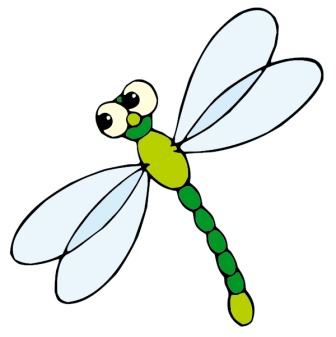 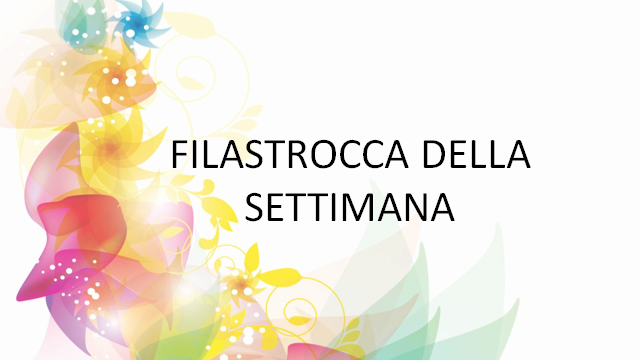 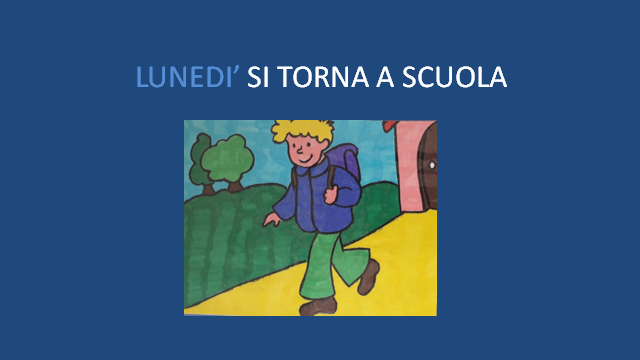 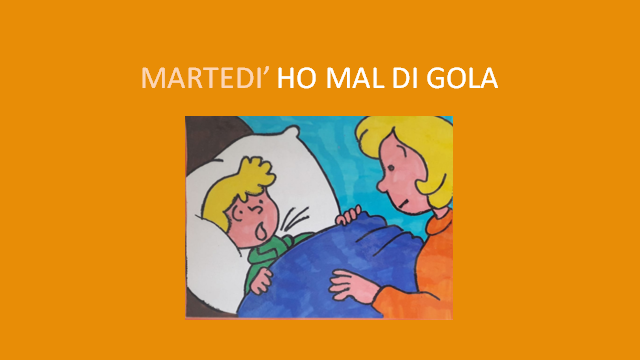 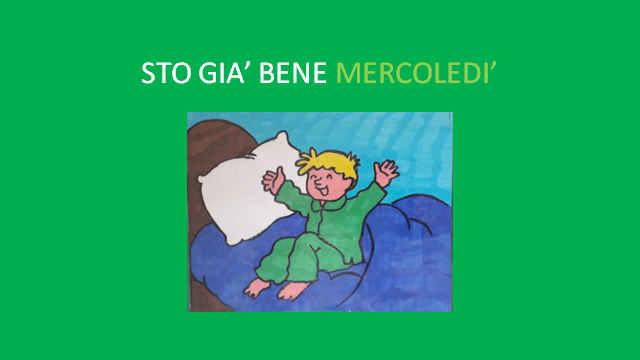 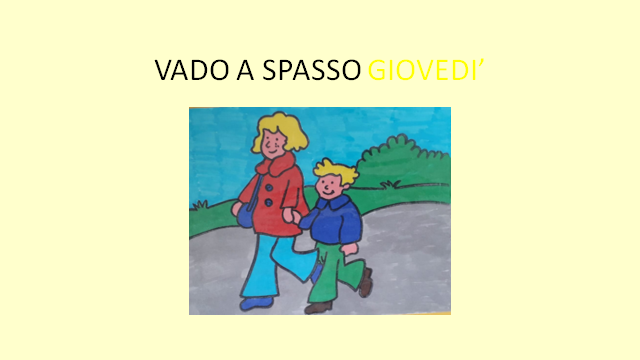 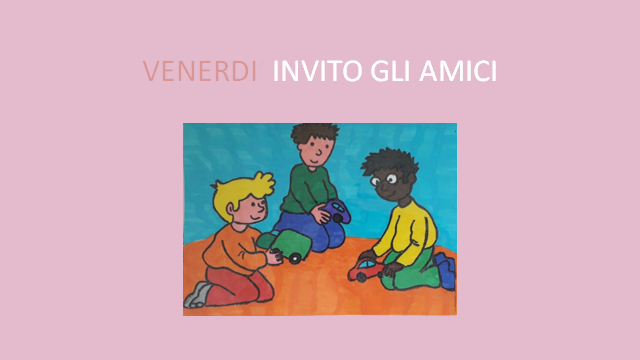 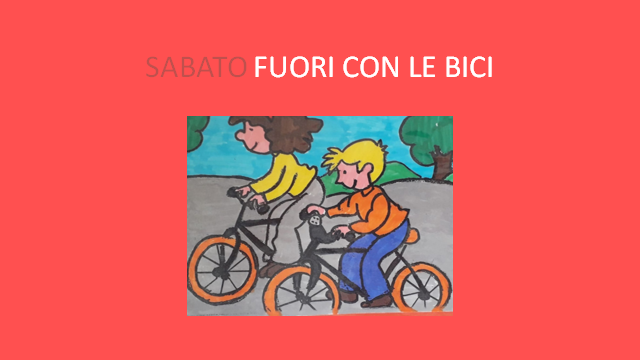 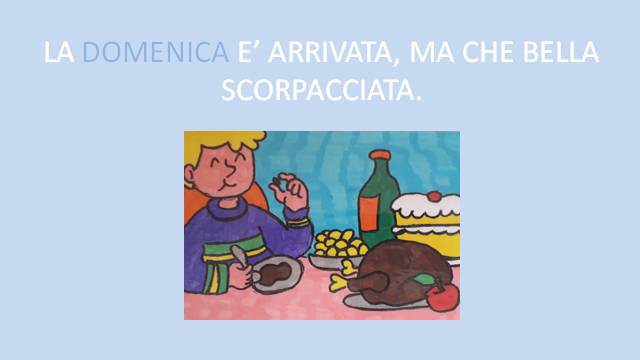 